TitleKeywords: 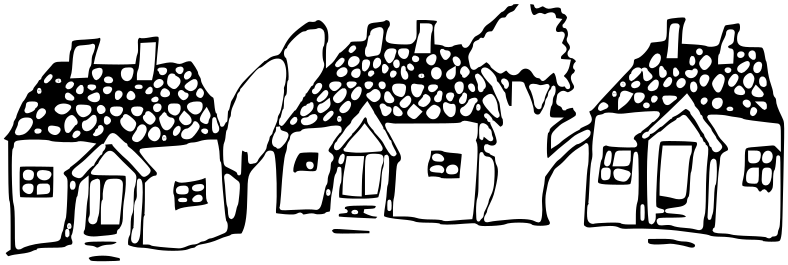 Add a nice pictureBackgroundObjectives of the suggested topicSpecific information / RequirementsAdvisors and SupervisorsAdvisor:	Supervisors:	Contact informationName:		Email:	ReferencesPlease send as word-file!Proposed: December 202XValid until: June 202X